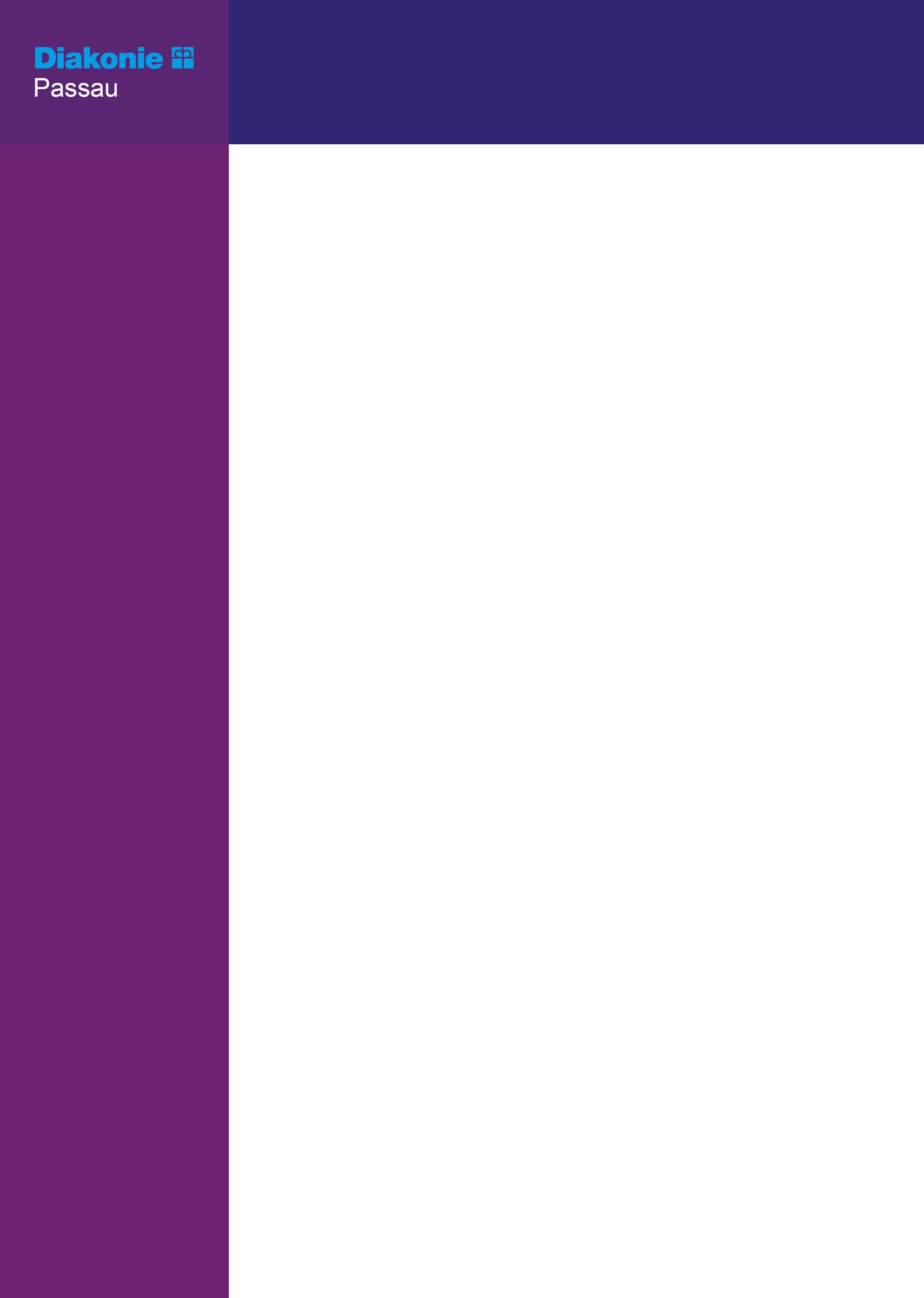 SEPA-Lastschriftmandat – wiederkehrende ZahlungenGläubiger-Identifikationsnummer: DE44ZZZ00000388826Mandatsreferenz: 		(Wird von der Finanzbuchhaltung der Diakonie ausgefüllt.)SEPA-Lastschriftmandat – wiederkehrende ZahlungenGläubiger-Identifikationsnummer: DE44ZZZ00000388826Mandatsreferenz: 		(Wird von der Finanzbuchhaltung der Diakonie ausgefüllt.)Ich ermächtige das Diakonische Werk Passau e.V., den jährlichen Mitglieds-beitrag in Höhe vonvon meinem Konto mittels Lastschrift einzuziehen. Zugleich weise ich mein Kreditinstitut an, die vom Diakonischen Werk Passau e.V. auf mein Konto gezogene Lastschrift einzulösen.Ich ermächtige das Diakonische Werk Passau e.V., den jährlichen Mitglieds-beitrag in Höhe vonvon meinem Konto mittels Lastschrift einzuziehen. Zugleich weise ich mein Kreditinstitut an, die vom Diakonischen Werk Passau e.V. auf mein Konto gezogene Lastschrift einzulösen.KreditinstitutKontoinhaberBICIBANHinweisSie können innerhalb von acht Wochen, beginnend mit dem Belastungsdatum, die Erstattung des belasteten Betrages verlangen. Es gelten dabei die mit Ihrem Kreditinstitut vereinbarten Bedingungen.DatenschutzDie Daten werden zur Vereinsverwaltung während der Mitgliedschaft auf elektronischen Datenträgern gespeichert., Unterschrift